Prévoir ses tennis, protège-tibias, gourde ou bouteille d’eau, gel douche et servietteIl est impératif d'avoir sa licence en règle (ou de la rapporter à l'entraînement pour les retardataires) Dans le cas, où vous êtes toujours en vacances lors de la reprise : Faire 1 ou 2 footing de 2 x 15 min par semaine Jonglerie (Libre, Alterné,…). Suivre le Défi-Jonglage U13 Faire d'autres sports: natation, tennis, vtt, etc. 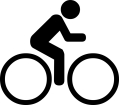 Bonnes vacances--------- DEFI Jonglage --------------Défi 1:    Enchaîner 5fois/ 2 jonglages pied fort, attraper dans les mains.Défi 2:   Enchaîner 5fois/ 2 jonglages pied faible, attraper dans les mains. Défi 3:   Enchaîner 5fois/ 1 jonglage pied fort, 1 jonglage pied faible, attraper dans les mains. Défi 4:   Enchaîner 5fois/ 1 jonglage pied, 1 jonglage cuisse, attraper dans les mains. Défi 5:  10 jonglages pied fort sans surface de rattrapage. Défi 6 :  8 jongles pied faible sans surface de rattrapage. Défi 7 :  4 jongles alternés (soit 8 contacts) (droit, gauche, droit..) sans surface de     rattrapage. Défi 8:    30 jongles pied fort sans surface de rattrapage.Défi 9 :   20 jongles pied faible sans surface de rattrapage.Lors de tes vacances ou tu profiteras avec joie de la mer, du VTT, du tennis.....et de pleins d'autres activités, n'oublies pas que le jonglage est un exercice qui peut sembler hors contexte par rapport à la réalité du match Mais saches que ce mouvement est un geste technique de base qui va t'amener à développer ta sensibilité, ton toucher de balle. Ces qualités te permettront ensuite d'acquérir une bonne prise de balle, une conduite en gardant le ballon proche de toi, un dribble et une frappe de qualité En résumé l'objectif du jonglage est la maîtrise de la jambe et du pied de frappe (toucher de balle), la maîtrise des appuis (changement d'appui à chaque contact), l'appréciation des trajectoires, ainsi que la coordination et l'équilibreProgramme du Stage de Reprise :Responsable de la Catégorie U13 :              Patrick.    GIBERT     tel  06.03.79.29.19                                                                              Guy FRANCOIS       tel  06.08.76.99.78DateHeuresProgrammeSemaine du 21 au25 aoutA faire 1 ou 2 fois (par exemple lundi et jeudi)Footing  2X12minutes/Courir sur terrain plat Pulsations min. 120/140 Récupération entre les 2 footings : 10 minutes Etirements : mollets, quadriceps, ischios jambiers, adducteurs Samedi  26       aout10 h/17hStage de reprise stade de OrgueilMardi   29 Aout18h30/19h45EntrainementVendredi  1   Septembre18h30/19h45EntrainementMardi 5 septembre18h30/19h45EntrainementVendredi 8 Septembre18h30/19h45EntrainementVendredi 8 Septembre19h45/20h45Réunion de rentrée avec les parentsSamedi 9 Septembre            A determinerMardi 12 septembre18h30/19h45EntrainementVendredi 15 septembre18h30/19h45EntrainementHorairesSamedi 26 Aout10haccueil10h15Séance entrainement12h30Déjeuner (pique nique : sportif)13h30Elaboration règles de vie14hEssaie de la tenue pour commande 15hSéance entrainement ou travail autours du langage footballistique16h00Debriff de la journée16h 30   fin de journée